                                                                                                       ŠIFRA:  Prirodno-matematički fakultet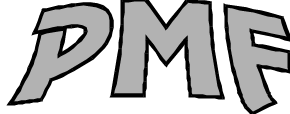       S A R A J  E V OPRIJAVA NA KONKURSza upis u I (prvu) godinu II (Drugog) ciklusa studija u ak.2022/2023.godini (II prijavni/upisni rok – Oktobar 2022.g.)PRIJAVLJUJEM  SE ZA UPIS NA:ODSJEK: ____________________________________________________				(navesti tačan naziv prema Konkursu)SMJER:   ____________________________________________________				(navesti tačan naziv prema Konkursu)Način studiranja:    redovan / vanredan  (zaokružiti)      Strani državljanin :  DA / NE (zaokružiti)				Završen prethodni ciklus: ________________________________________                                                    (upisati naziv stečene kvalifikacije)UZ PRIJAVU PRILAŽEM : - Prijava na Konkurs/Zahtjev za upis u kojem je naznačen odsjek/smjer na koji konkurira,- Original ili ovjerena kopija diplome i dodatka diplomi (za studente koji su završili bolonjski studij) o prethodno završenom studiju u Bosni i Hercegovini odnosno priznata diploma za kandidate koji prethodni studij nisu završili u Bosni i Hercegovini (Napomena: studenti koji su završili prvi ciklus studija u BiH mogu do izdavanja diplome i dodatka diplomi predati uvjerenje o završenom studiju ukoliko se promocija i dodjela diploma vrši nakon završetka roka predviđenog za dostavljanje prijava za upis po ovom konkursu. Studenti koji su prethodno visokoškolsko obrazovanje stekli izvan BiH a čiji su dokumenti u postupku priznavanja mogu predati potvrdu kao dokaz da je priznavanje u toku),- izvod iz matične knjige rođenih,- uvjerenje o državljanstvu i- druge dokumente relevantne za utvrđivanje broja bodova po kriterijima.PODNOSILAC PRIJAVE :( Prezime, očevo ime i ime )JMBG i državljanstvo:___________________________________________Adresa stanovanja:______________________________________________Država, kanton, općina: __________________________________________Kontakt telefon i e-mail: _________________________________________                                                                                   ____________________                                                                                              		svojeručni potpis NAPOMENA: Prijavu popuniti isključivo štampanim slovima!!!